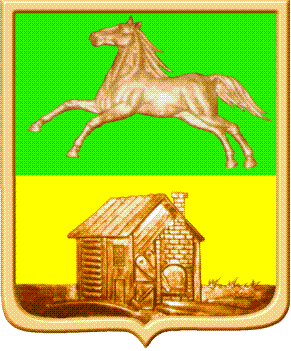 НОВОКУЗНЕЦКИЙ ГОРОДСКОЙ ОКРУГадминистрация  города  нОВОКУЗНЕЦКАкомитет  образования   и  наукиП р и к а зот  «23» октября 2017г								№ 1067 ________О проведении первенства городапо спортивному ориентированию на лыжах(муниципальный этап областных соревнований по спортивному ориентированию на лыжах)В соответствии с приказом КОиН от 26.06.2017 № 750 «О плане городских конкурсов и  мероприятий на 2017/2018 учебный год»приказываю:1. Утвердить Положение о проведении первенства города по спортивному ориентированию на лыжах (муниципальный этап областных соревнований по спортивному ориентированию на лыжах) согласно приложению к настоящему приказу.2.  МБОУ ДО «ГДД(Ю)Т им. Н. К. Крупской» (Попова И.А.) организовать и провести 10 декабря 2017  первенство города по спортивному ориентированию на лыжах среди учащихся (муниципальный этап областных соревнований по спортивному ориентированию на лыжах).3. Заведующим районными отделами образования КОиН (Полежаева О.В., Стрепан С.В., Резниченко В.Н., Самойлова Н.П., Рагозина Т.Н., Кладова Г.В.) довести до сведения подведомственных образовательных организаций информацию о проведении первенства города по спортивному ориентированию на лыжах (муниципальный этап областных соревнований по спортивному ориентированию на лыжах).4. Контроль за исполнением приказа возложить на начальника отдела развития образования  Вострикову Е.А. Председатель комитета						Ю.А. СоловьеваПриложение к приказу от «23» октября 2017г. №  1067ПОЛОЖЕНИЕ о проведении первенства города по спортивному ориентированию на лыжах (муниципальный этап областных соревнований по спортивному ориентированию на лыжах).1. Состав организационного комитета.- Вострикова Е.А., начальник отдела развития образования КОиН, председатель организационного комитета;- Попова И.А., директор МБОУ ДО «ГДДЮТ им. Н.К. Крупской»;- Беликов В.А., главный судья соревнований, заместитель директора МБОУ ДО «ГДДЮТ им. Н.К. Крупской», спортивный судья 1 категории;- Петров Е.А., начальник дистанций, заведующий отделом МБОУ ДО «ГДДЮТ им. Н.К. Крупской», спортивный судья 2 категории;- Колесникова Л.В., педагог дополнительного образования МАУ ДО «ДЮЦ «Орион», спортивный судья 1 категории;- Пашкова О.С., главный секретарь соревнований, педагог-организатор МБОУ ДО «ГДДЮТ им. Н.К. Крупской», спортивный судья 1 категории.Непосредственное руководство проведением соревнований возлагается на Главную судейскую коллегию (ГСК), утвержденную приказом МБОУ ДО «ГДДЮТ им. Н.К. Крупской».2. Общие положения.Первенство города по спортивному ориентированию на лыжах (муниципальный этап областных соревнований по спортивному ориентированию на лыжах) (далее - соревнование) проводится с целью популяризации спортивного ориентирования как средства физического и патриотического воспитания учащихся.Задачи:- выявление сильнейших спортсменов-ориентировщиков;- физическое развитие учащихся;- пропаганда здорового образа жизни.3. Участники соревнований:3.1. К соревнованиям допускаются команды образовательных учреждений  Новокузнецкого городского округа.3.2. Соревнования проводятся по четырем возрастным группам:3.3. Возраст участников определяется годом рождения.3.4. Количественный, возрастной и половой состав команды не регламентируется. 3.5. Все участники должны быть застрахованы от несчастного случая.3.6. Ответственность за соответствующую подготовку и экипировку участников, необходимую для прохождения дистанции соревнований, несут представители команд.4. Сроки проведения соревнований.Соревнования проводятся 10 декабря 2017 года. Район проведения – с. Сосновка, Сосновый бор.Место старта – база муниципального казенного учреждения для детей сирот и оставшихся без попечения родителей «Детский дом «Остров надежды». Работа мандатной комиссии – 10-00 – 10-45. Старт – 11:00.К месту соревнований команды добираются самостоятельно.5. Подведение  результатов соревнований.5.1. Соревнования  проводятся в соответствии с «Правилами вида спорта «Спортивное ориентирование» (от 03.05.2017г.)5.2. Результаты участников определяются отдельно в каждой возрастной группе по времени, затраченному участником на прохождение дистанции от момента старта до финиша. 5.3. Результат команды определяется по сумме баллов за места, занятые участниками команды (8 лучших результатов в группах М-12, Ж-12, М-14, Ж-14, М-17, Ж-17, М-20, Ж-20).5.4. Победители и призеры соревнований награждаются грамотами, руководители - Благодарственными письмами КОиН администрации г. Новокузнецка.6. Условия участия.6.1.Предварительные заявки подаются по эл. почте centur42@rambler.ru до 15-00 07 декабря 2017 года. (образец заявки находится на сайте http://ctik.nvkznet.ru )6.2 В мандатную комиссию представляются следующие документы: 1) Именная заявка, заверенная печатью командирующей организации 2) Приказ о направлении участников на соревнования и ответственности за их жизнь и здоровье (для участников моложе 18 лет). 3) Паспорта участников, свидетельства о рождении (для участников моложе 14 лет). 4) Зачетные квалификационные книжки спортсменов. 7. Финансирование.7.1. Соревнования проводятся за счет привлеченных средств (дополнительная информация по телефону).7.2. Расходы, связанные с направлением команд на соревнования, несут командирующие организации.8. Обеспечение безопасности участников и зрителей. 8.1. Соревнования проводятся на основании соответствующих нормативных правовых актов, направленных на обеспечение общественного порядка и безопасности участников и зрителей.8.2. К участию в соревнованиях допускаются участники, включенные в приказ по образовательной организации, имеющие медицинский допуск и страховку от несчастного случая.8.3. Ответственность за жизнь и здоровье участников слета, проверку наличия медицинского допуска и страхового полиса от несчастного случая возлагается на руководителя команды приказом по образовательной организации. Приказ сдается при прохождении комиссии по допуску участников.8.4. Медицинское обеспечение соревнований: ГБУЗ КО «Новокузнецкий клинический врачебно-физкультурный диспансер» по предварительной заявке.8.5. Охрану правопорядка осуществляет наряд специалистов ОВД  Новокузнецкого района.8.6. Обеспечение общественного порядка и общественной безопасности при проведении соревнований осуществляется организаторами во взаимодействии с органами МВД России по городу Новокузнецку.9. Контактная информация. Адрес: 654000, г. Новокузнецк, Бардина,5, Центр туризма и краеведения МБОУ ДО «ГДДЮТ им. Н.К. Крупской»Телефон: (8-3843) 74-42-88, 8-905-903-4999 (Беликов Вадим Анатольевич),8-923-638-9069 (Пашкова Ольга Сергеевна)E- mail:  centur42@rambler.ruСайт: http://ctik.nvkznet.ruВнесено:Е.А. Вострикова Согласовано:Главный специалист-юрисконсульт КОиНН.Н. Бурова№Возрастные категорииСокращенное наименование возрастной категорииМаксимальное полное кол-во лет спортсмена1мальчики/девочки до 13 летМ12,Ж1212 лет и младше2мальчики/девочки до 15 летМ14,Ж1413-14 лет3юноши/девушки до 17 летМ17,Ж1715-16 лет4юноши/девушки до 21 годаМ20,Ж2017-20 лет